Research topicFirst Author 1*, Second Author2, Third Author31 Department of Power Mechanical Engineering, National Formosa University, Yunlin, Taiwan2 Department of Mechanical and Computer-Aided Engineering, National Formosa University, Yunlin, Taiwan3 GEOSAT Aerospace & Technology Inc, Tainan, TaiwanE-mail: ychu@nfu.edu.tw (Corresponding author*)Grant number: Abstract: All paper should contain an English abstract less than 300 words.Keywords: keyword 1; keyword 2; keyword 3 (please give 3 to 6 keyword)Please give a typical represent figure.  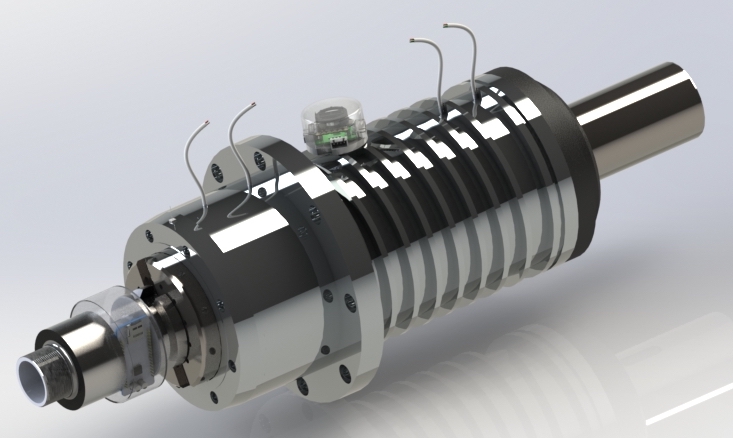 中華民國力學學會年會暨第47屆全國力學會議授權同意書為推廣國科會優良成果，積極協助產業技術升級，提升我國科技水準，厚植國家經濟發展基礎，並促進產學合作的機會，茲同意無償授權國科會工程科技推展中心將本人於中華民國112年11月17-18日，由國立虎尾科技大學主辦會議名稱: 2023中華民國力學學會年會暨第47屆全國力學會議之錄影檔、聲音檔、照片、投影片、論文摘要及全文內容，予以數位典藏並上網公開播放。本資料僅供國科會工程司產學媒合之目的使用。立同意書人：                    身分證字號：                    聯絡電話：                      中華民國      年     月     日